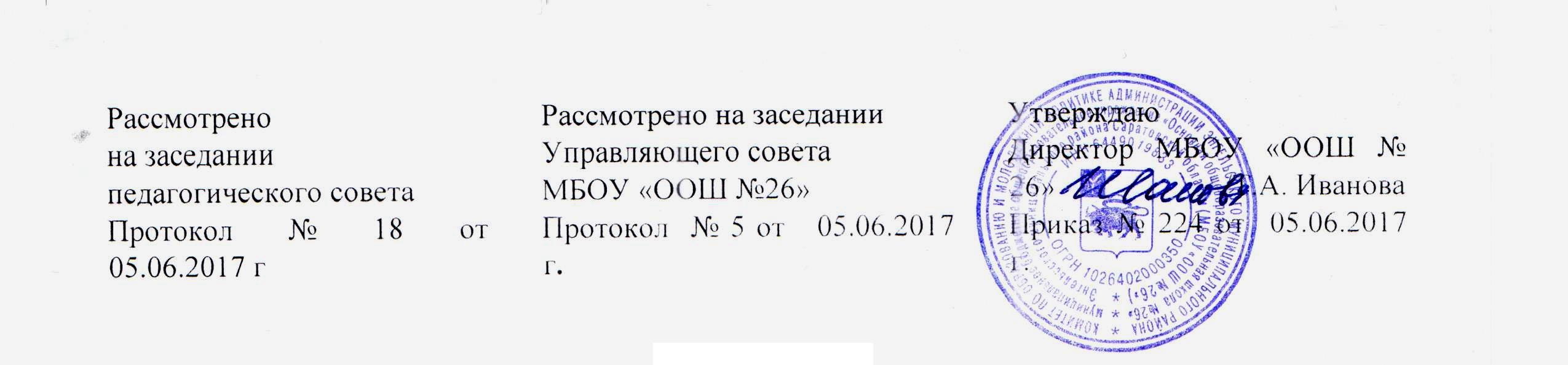 ПРАВИЛА ВНУТРЕННЕГО РАСПОРЯДКА УЧАЩИХСЯОбщие положения1.1. Настоящие Правила внутреннего распорядка учащихся разработаны в соответствии с Федеральным законом от 29 декабря 2012 г. № 273-ФЗ «Об образовании в Российской Федерации» и Порядком применения к обучающимся и снятия с обучающихся мер дисциплинарного взыскания,  утвержденным приказом Министерства образования и науки Российской Федерации от 15 марта 2013 г. № 185, Уставом МБОУ «ООШ №26» (далее Образовательной организации), с учетом мнения Совета обучающихся, Совета родителей и Управляющего совета.1.2. Настоящие Правила регулируют режим организации образовательного процесса, права и обязанности учащихся,  определяют  правила применения к обучающимся  мер поощрения и мер дисциплинарного взыскания.1.3. Настоящие Правила утверждены с учетом мнения педагогического совета  и коллегиальных органов Образовательной организации.1.4. Дисциплина в образовательной организации  поддерживается на основе уважения человеческого достоинства обучающихся и педагогических работников. Применение физического и (или) психического насилия по отношению к учащимся не допускается.1.5. Настоящие Правила обязательны для исполнения всеми обучающимися образовательной организации и их родителями (законными представителями), обеспечивающими получения учащимися общего образования.1.6. Один экземпляр настоящих Правил хранится в соответствии с номенклатурой дел. Текст настоящих Правил размещается на официальном сайте Образовательной организации в сети Интернет.                                Режим образовательного процесса2.1. В МБОУ «ООШ № 26» образовательный процесс организован по учебным четвертям, учебное время и каникулы чередуются в соответствии с рекомендациями министерства образования Саратовской области.2.2. Учебный календарный график на каждый учебный год согласовывается с коллегиальными органами и  утверждается приказом директора школы.2.3. Учебные занятия первой смены начинаются в 8 часов 00 минут, второй смены в 14.00.2.4. Для обучающихся первых классов и для обучающихся, имеющих статус детей с ОВЗ устанавливается пятидневная учебная неделя.2.5. Для 2-9-х  классов устанавливается шестидневная учебная неделя.2.6. Расписание учебных занятий составляется в  соответствии с требованиями «Санитарно-эпидемиологических правил и нормативов СанПиН 2.4.2.2821-10», утвержденных Постановлением главного государственного санитарного врача РФ от 29 декабря 2010 г. № 189 и «Санитарно-эпидемиологические требования к условиям и организации обучения и воспитания в организациях, осуществляющих образовательную деятельность по адаптированным основным общеобразовательным программам для обучающихся с ограниченными возможностями здоровья»  и утвержденных Постановлением Главного государственного санитарного врача Российской Федерации от 10.07.2015 № 26 «Об утверждении СанПиН 2.4.2.3286-15»2.7. Продолжительность урока во 2–9-х классах составляет 45 минут.2.8. Для учащихся 1-х классов устанавливается ступенчатый  режим занятий:в сентябре и октябре — по 3 урока продолжительностью 35 минут;в ноябре и декабре — по 4 урока продолжительностью 35 минут;с января по май — по 4 урока продолжительностью 40 минут.В середине учебного дня (после второго урока) проводится динамическая пауза продолжительностью 40 минут.2.9. Продолжительность перемен между уроками в 1-9 –х классах составляет:после 1,3, 4, 5 -го урока — 10 минут;после 2 – го урока — 20 минут; 2.10.  Для обучающихся, имеющих статус детей с ОВЗ во 2-9 классах продолжительность учебной нагрузки на уроке не должна превышать 40 минут.В середине учебного дня (после второго урока) рекомендуется проведение динамической паузы продолжительностью 45 минут.2.11. Учащиеся  должны приходить в школу не позднее 7 часов 40 минут в 1 смену и не позднее 13 часов 40 минут во 2 смену. Опоздание на уроки недопустимо.2.12. Горячее питание учащихся осуществляется в соответствии с графиком, утверждаемым на каждый учебный год директором по согласованию с  коллегиальными органами образовательной организации.3.Права, обязанности и ответственность учащихся3.1. Учащиеся имеют право на:3.1.1. Предоставление условий для обучения с учетом особенностей психофизического развития и состояния здоровья учащихся, в том числе получение социально-педагогической и психологической помощи, бесплатной психолого-медико-педагогической коррекции;3.1.2. Обучение по индивидуальному учебному плану, установленном нормативным локальным актом образовательной организации в соответствии с действующим законодательством в сфере образования;3.1.3.Прохождение промежуточной аттестации по учебному предмету, курсу, дисциплине, проводимой в  формах ,определенных учебным планом, и в порядке, установленном Образовательной организацией. Неудовлетворительные результаты промежуточной аттестации по одному или нескольким учебным предметам, курсам ,дисциплинам образовательной программы (академическая задолженность) ликвидируются обучающимся  , не более двух раз в сроки, определяемые образовательной организацией, в пределах одного года с момента образования академической задолженности. В указанный период не включается время болезни обучающего, нахождение в отпуске по беременности и родам;3.1.4.  Выбор факультативных (необязательных для данного уровня образования) и элективных (избираемых в обязательном порядке) учебных предметов, курсов, дисциплин  из перечня, предлагаемого образовательной организацией;3.1.5.  Зачет результатов освоения ими предметов в других организациях, осуществляющих образовательную деятельность, в соответствии с порядком зачета результатов освоения учащимися учебных предметов, курсов, дисциплин, дополнительных образовательных программ в других организациях, осуществляющих образовательную деятельность;3.1.6. Уважение человеческого достоинства, защиту от всех форм физического и (или) психического насилия, оскорбления личности, охрану жизни и здоровья;3.1.7. Свободу совести, информации, свободное выражение собственных взглядов и убеждений;3.1.8. Каникулы в соответствии с учебным  календарным графиком (п. 2.1–2.2 настоящих Правил);3.1.9. Перевод для получения образования по другой форме обучения и форме получения образования в порядке, установленном законодательством в сфере образования;3.1.10. Перевод в другую образовательную организацию, реализующую образовательную программу соответствующего уровня, в порядке, предусмотренном федеральным органом исполнительной власти, осуществляющим функции по выработке государственной политики и нормативно-правовому регулированию в сфере образования;3.1.11. Участие в управлении образовательным учреждением в порядке, установленном Уставом Образовательной организации;3.1.12. Ознакомление с Уставом, с лицензией на осуществление образовательной деятельности, со свидетельством о государственной аккредитации, с учебной документацией, другими документами, регламентирующими организацию и осуществление образовательной деятельности в образовательной организации;3.1.13. Предложения на корректировку  локальных актов образовательной организации  в установленном законодательством Российской Федерации  порядке;3.1.14. Бесплатное пользование учебниками, учебными пособиями, средствами обучения и воспитания в пределах федеральных государственных образовательных стандартов, библиотечно-информационными ресурсами, учебной базой школы;3.1.15. Пользование в установленном порядке  медицинской помощью, библиотекой, средствами информационно – коммуникативной связи; 3.1.16. Развитие своих творческих способностей и интересов, включая участие в конкурсах, олимпиадах, выставках, смотрах, физкультурных и спортивных мероприятиях, в том числе в официальных спортивных соревнованиях и других массовых мероприятиях;3.1.17. Поощрение за успехи в учебной, физкультурной, спортивной, общественной, технической, научно-исседовательской, творческой, экспериментальной и инновационной деятельности в соответствии с п. 4.1 настоящих Правил;3.1.18. Благоприятную среду жизнедеятельности без окружающего табачного дыма и охрану здоровья от воздействия окружающего табачного дыма и последствий потребления табака;3.1.19. Посещение по своему выбору мероприятий, которые проводятся в школе и не предусмотрены учебным планом, в порядке, установленном соответствующим Положением;3.1.20. Ношение часов, аксессуаров и скромных неброских украшений, соответствующих деловому стилю одежды;3.1.21. Обращение в комиссию по урегулированию споров между участниками образовательных отношений.3.2. Учащиеся обязаны:3.2.1. Добросовестно осваивать образовательную программу, выполнять индивидуальный учебный план, в том числе посещать предусмотренные учебным планом или индивидуальным учебным планом учебные занятия, осуществлять самостоятельную подготовку к ним, выполнять задания, данные педагогическими работниками в рамках образовательной программы;3.2.2. Ликвидировать академическую задолженность (если таковая имеется) в сроки, определяемые образовательной организацией;3.2.3. Выполнять требования Устава, настоящих Правил и иных локальных нормативных актов   образовательной организации по вопросам организации и осуществления образовательной деятельности;3.2.4. Заботиться о сохранении и укреплении своего здоровья, стремиться к нравственному, духовному и физическому развитию и самосовершенствованию;3.2.5. Немедленно информировать классного руководителя или другого педагогического работника, о каждом несчастном случае, произошедшим с ними или очевидцами которого они стали;3.2.6. Уважать честь и достоинство других учащихся и работников школы, не создавать препятствий для получения образования другими учащимися;3.2.7. Бережно относиться к имуществу школы;3.2.8. Соблюдать режим организации образовательного процесса;3.2.9. Находиться в образовательной организации только в сменной обуви, иметь опрятный и ухоженный внешний вид. На учебных занятиях (кроме занятий, требующих специальной формы одежды) присутствовать только в светской одежде делового (классического) стиля. На учебных занятиях, требующих специальной формы одежды (физкультура, технология и т.п.) присутствовать только в специальной одежде и обуви;3.2.10.  Не осуществлять действия, влекущие за собой нарушение прав других граждан на благоприятную среду жизнедеятельности без окружающего табачного дыма и охрану их здоровья от воздействия окружающего табачного дыма и последствий потребления табака;3.2.11. Своевременно проходить все необходимые медицинские осмотры.3.3. Учащимся запрещается:3.3.1. Приносить, передавать, использовать в образовательном и на ее территории оружие, спиртные напитки, табачные изделия, токсические и наркотические вещества и иные предметы и вещества, способные причинить вред здоровью участников образовательного процесса и (или) деморализовать образовательный процесс;3.3.2. Приносить, передавать использовать любые предметы и вещества, могущие привести к взрывам, возгораниям и отравлению;3.3.3. Иметь неряшливый и вызывающий внешний вид;3.3.4. Применять физическую силу в отношении других учащихся, работников школы и иных лиц;3.3.5. За неисполнение или нарушение Устава образовательной организации , настоящих Правил и иных локальных нормативных актов по вопросам организации и осуществления образовательной деятельности учащимся несут ответственность в соответствии с настоящими Правилами.4. Поощрения и дисциплинарное воздействие4.1. За образцовое выполнение своих обязанностей, повышение качества обученности, безупречную учебу, достижения на олимпиадах, конкурсах, смотрах и за другие достижения в учебной и внеучебной деятельности к учащимся образовательной организации могут быть применены следующие виды поощрений:объявление благодарности учащемуся;направление благодарственного письма родителям (законным представителям) учащегося;награждение почетной грамотой и (или) дипломом.Обучающиеся, имеющие отличные успехи в обучении по результатам четырех учебных четвертей, награждаются «Похвальным листом за особые достижения в учебе».4.2. Процедура применения поощрений:4.2.1. Объявление благодарности учащемуся, объявление благодарности родителям  (законным представителям) обучающегося, направление благодарственного письма по месту работы законных представителей учащегося могут применять все педагогические работники образовательного учреждения при проявлении учащимися активности с положительным результатом.4.2.2. Награждение почетной грамотой (дипломом) может осуществляться администрацией образовательной организации  по представлению классного руководителя и (или) учителя-предметника за особые успехи, достигнутые учащимся по отдельным предметам учебного плана и (или) во внеурочной деятельности на уровне школы и (или) муниципального образования, на территории которого находится Образовательная организация.     	4.3. Правила применения к обучающимся и снятия с обучающихся в организации, осуществляющей образовательную деятельность, мер дисциплинарного взыскания: 4.3.1 Меры дисциплинарного взыскания не применяются к обучающимся: по образовательным  программам начального общего образования; с ограниченными возможностями здоровья (с задержкой психического развития и различными формами умственной отсталости).4.3.2 Меры дисциплинарного взыскания применяются за неисполнение или нарушение Устава организации, осуществляющей образовательную деятельность, правил внутреннего распорядка, и иных локальных нормативных актов по вопросам организации и осуществления образовательной деятельности. 4.3.3 За совершение дисциплинарного проступка к обучающемуся могут быть применены следующие меры дисциплинарного взыскания:- замечание; -выговор;-отчисление из организации, осуществляющей образовательную деятельность. 1 Часть 5 статьи 43 Федерального закона от 29 декабря 2012 г. № 273-ФЗ «Об образовании в Российской Федерации».4.3.4 За каждый дисциплинарный проступок может быть применена одна мера дисциплинарного взыскания. При выборе меры дисциплинарного взыскания учитывается тяжесть дисциплинарного проступка, причины и обстоятельства, при которых он совершен, предшествующее поведение обучающегося, его психофизическое и эмоциональное состояние, а также мнение Совета обучающихся, представительных органов обучающихся, Совета родителей.4.3.5 Не допускается применение мер дисциплинарного взыскания к обучающимся во время их болезни, каникул, отпуска по беременности и родам или отпуска по уходу за ребенком. 4.3.6 До применения меры дисциплинарного взыскания организация, осуществляющая образовательную деятельность, должна затребовать от обучающегося письменное объяснение. Если по истечении трех учебных дней указанное объяснение обучающимся не представлено, то составляется соответствующий акт. Отказ или уклонение обучающегося от предоставления им письменного объяснения не является препятствием для применения меры дисциплинарного взыскания.4.3.7. Мера дисциплинарного взыскания применяется не позднее одного месяца со дня обнаружения проступка, не считая времени отсутствия обучающегося, указанного в пункте 4.3.5 настоящих Правил, а также времени, необходимого на учет мнения Совета обучающихся, представительных органов обучающихся, Совета родителей, но не более семи учебных дней со дня представления руководителю организации, осуществляющей образовательную деятельность, мотивированного мнения указанных Советов и органов в письменной форме. 4.3.8. Отчисление несовершеннолетнего обучающегося, достигшего возраста пятнадцати лет, из организации, осуществляющей образовательную деятельность, как мера дисциплинарного взыскания допускается за неоднократное совершение дисциплинарных проступков. Указанная мера дисциплинарного взыскания применяется, если иные меры дисциплинарного взыскания и меры педагогического воздействия не дали результата и дальнейшее пребывание обучающегося в организации, осуществляющей образовательную деятельность, оказывает отрицательное влияние на других обучающихся, нарушает их права и права работников организации, осуществляющей образовательную деятельность, а также нормальное функционирование организации, осуществляющей образовательную деятельность. При этом, если к моменту принятия меры дисциплинарного взыскания в виде отчисления несовершеннолетнего обучающегося сроки ранее примененных к обучающемуся мер дисциплинарного взыскания истекли и (или) меры дисциплинарного взыскания сняты в установленном порядке, то мера дисциплинарного взыскания в виде отчисления несовершеннолетнего обучающегося не применяется. 4.3.9. Решение об отчислении несовершеннолетнего обучающегося, достигшего возраста пятнадцати лет и не получившего основного общего образования, как мера дисциплинарного взыскания принимается с учетом мнения его родителей (законных представителей) и с согласия комиссии по делам несовершеннолетних и защите их  прав. Решение об отчислении обучающихся - детей-сирот, детей, оставшихся без попечения родителей, принимается с согласия комиссии по делам несовершеннолетних и защите их прав и органа опеки и попечительства. 4.3.10. Об отчислении несовершеннолетнего обучающегося в качестве меры дисциплинарного взыскания организация, осуществляющая образовательную деятельность, незамедлительно обязана проинформировать орган местного самоуправления, осуществляющий управление в сфере образования. Орган местного самоуправления, осуществляющий управление в сфере образования, и родители (законные представители) несовершеннолетнего обучающегося, отчисленного из организации, осуществляющей образовательную деятельность, не позднее чем в месячный срок принимают меры, обеспечивающие получение несовершеннолетним общего образования. 4.3.11. Применение к обучающемуся меры дисциплинарного взыскания оформляется приказом  руководителя организации, осуществляющей образовательную деятельность, который доводится до обучающегося, родителей (законных представителей) несовершеннолетнего обучающегося под роспись в течение трех учебных дней со дня его издания, не считая времени отсутствия обучающегося в организации, осуществляющей образовательную деятельность. Отказ обучающегося, родителей (законных представителей) несовершеннолетнего обучающегося ознакомиться с указанным приказом под роспись оформляется соответствующим актом. 4.3.12. Обучающийся, родители (законные представители) несовершеннолетнего обучающегося вправе обжаловать в комиссию по урегулированию споров между участниками образовательных отношений меры дисциплинарного взыскания и их применение к обучающемуся.4.3.13. Решение комиссии по урегулированию споров между участниками образовательных отношений является обязательным для всех участников образовательных отношений в организации, осуществляющей образовательную деятельность, и подлежит исполнению в сроки, предусмотренные указанным решением.4.3.14. Решение комиссии по урегулированию споров между участниками образовательных отношений может быть обжаловано в установленном законодательством Российской Федерации порядке. 4.3.15. Если в течение года со дня применения меры дисциплинарного взыскания к обучающемуся не будет применена новая мера дисциплинарного взыскания, то он считается не имеющим меры дисциплинарного взыскания. Руководитель организации, осуществляющей образовательную деятельность, до истечения года со дня применения меры дисциплинарного взыскания имеет право снять ее с обучающегося по собственной инициативе, просьбе самого обучающегося, родителей (законных представителей) несовершеннолетнего обучающегося, ходатайству Совета обучающихся, представительных органов обучающихся или Совета родителей (законных представителей) несовершеннолетних обучающихся( часть 4 статьи 45 Федерального закона от 29 декабря 2012 года №273-ФЗ «Об образовании в Российской Федерации»).Защита прав обучающихся        5.1. В целях защиты своих прав учащиеся и их законные представители самостоятельно или через своих представителей вправе:-направлять в органы управления образовательного учреждения  обращения о нарушении и (или) ущемлении ее работниками прав, свобод и социальных гарантий учащихся;-обращаться в комиссию по урегулированию споров между участниками образовательных отношений;-использовать не запрещенные законодательством Российской Федерации  иные способы защиты своих прав и законных интересов.СОГЛАСОВАНО на заседании Совета родителей протокол № 5  от 05.06.2017 годаСОГЛАСОВАНО на заседании Совета обучающихся протокол №5 от 05.06.2017 годаРассмотрено         на заседании педагогического советаПротокол №  18от  05.06.2017  г Рассмотрено на заседании Управляющего совета МБОУ «ООШ №26»Протокол  № 5 от   05.06.2017 г.УтверждаюДиректор МБОУ «ООШ № 26»                                            Т.А. ИвановаПриказ № 224 от  05.06.2017 г.